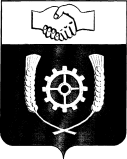      РОССИЙСКАЯ ФЕДЕРАЦИЯ                                     АДИНИСТРАЦИЯ        МУНИЦИПАЛЬНОГО РАЙОНА              КЛЯВЛИНСКИЙ             Самарской области                                                               ПОСТАНОВЛЕНИЕ10.01.2023 № 31_О внесении изменений в постановление администрациимуниципального района Клявлинский от 11.03.2015 г. № 87«Об утверждении муниципальной программы «Природоохранные мероприятия на территории муниципального района Клявлинский на период 2015-2024 гг.» В соответствии с Бюджетным кодексом Российской Федерации, Федеральным законом Российской Федерации от 06.10.2003г № 131-ФЗ «Об общих принципах организации местного самоуправления в РФ», руководствуясь Уставом муниципального района Клявлинский, администрация муниципального района Клявлинский ПОСТАНОВЛЯЕТ:         1. Внести следующие изменения в постановление администрации муниципального района Клявлинский от 11.03.2015 г. № 87 «Об утверждении муниципальной программы «Природоохранные  мероприятия на территории муниципального района Клявлинский на период 2015-2024 гг.» (далее – Постановление):         1.1. В паспорте муниципальной программы «Природоохранные мероприятия на территории муниципального района Клявлинский на период 2015-2024 гг.» (далее – Программа): - раздел «Объемы и источники финансирования Программы» изложить в следующей  редакции:«Общий объем финансовых потребностей на весь период реализации Программы составляет 2111,584 тыс. рублей, в том числе:в 2015 году – 201,162 тыс. рублей; в 2016 году – 392,843 тыс. рублей; в 2017 году – 235,183 тыс. рублей; в 2018 году – 211,655 тыс. рублей;в 2019 году -  314,795 тыс. рублей;в 2020 году -  263,607 тыс. рублей;в 2021 году – 301,533 тыс. рублей;в 2022 году – 163,656 тыс. рублей;в 2023 году – 13,310 тыс. рублей;в 2024 году – 13,840 тыс. рублей».      1.2. В абзаце 2 раздела V Программы слова «Объем финансирования природоохранных мероприятий на 2015-2024 годы составляет 2061,974 тыс. рублей» заменить словами «Объем финансирования природоохранных мероприятий на 2015-2024 годы составляет 2111,584 тыс. рублей».         1.3. Приложение  № 1  к Программе изложить в новой редакции согласно приложения № 1 к настоящему постановлению.1.4. Таблицу 1 раздела IV Программы изложить в новой редакции:«Таблица 1»       2. Опубликовать настоящее постановление в газете «Вести муниципального района Клявлинский Самарской области» и разместить его в информационно-коммуникационной сети «Интернет» на официальном сайте администрации муниципального района Клявлинский.       3. Настоящее постановление вступает в силу со дня его официального опубликования и распространяется на правоотношения,  возникшие с 01.12.2022 года.        4. Контроль за  выполнением настоящего постановления возложить на первого заместителя Главы  района  Колесникова В.И.           Глава муниципального  района Клявлинский                                                                                П.Н.КлимашовКузьминаО.Г.                                                                                                                                                                                                                                                                                                     Приложение № 1к постановлению администрации муниципального района Клявлинскийот 10.01.2023 № 31      Приложение № 1 к муниципальной    программе  «Природоохранные мероприятия на территории муниципального района Клявлинский на период 2015-2024 гг.»   Природоохранные мероприятия к муниципальной программе«Природоохранные мероприятия на территории муниципального района Клявлинский на период 2015-2024 гг.»        (тыс. руб.)№ п/пНаименование целевого индикатора (показателя)ЕдиницаизмеренияЗначение целевого индикатора (показателя) по годамЗначение целевого индикатора (показателя) по годамЗначение целевого индикатора (показателя) по годамЗначение целевого индикатора (показателя) по годамЗначение целевого индикатора (показателя) по годамЗначение целевого индикатора (показателя) по годамЗначение целевого индикатора (показателя) по годамЗначение целевого индикатора (показателя) по годамЗначение целевого индикатора (показателя) по годамЗначение целевого индикатора (показателя) по годам№ п/пНаименование целевого индикатора (показателя)Единицаизмерения20152016201720182019202020212022202320241Количество проведенных плановых проверок в рамках государственного экологического контроляпроверок в год45331513120 2Проведение внеплановых  проверок по исполнению выданных в ходе плановых проверок предписанийпроверок в год45331513203Проведение государственного экологического контроля количество контрольно-надзорных мероприятий и профилактических мероприятий в год000000040№Наименование мероприятийНаименование мероприятийНаименование мероприятийСроки проведения работ, годы  Стоимость мероприятий, тыс. рублейФинансирование  из местного бюджета тыс. рублейФинансирование  из местного бюджета тыс. рублейФинансирование  из местного бюджета тыс. рублейФинансирование  из местного бюджета тыс. рублейФинансирование  из местного бюджета тыс. рублейФинансирование  из местного бюджета тыс. рублейФинансирование  из местного бюджета тыс. рублейФинансирование  из местного бюджета тыс. рублейФинансирование  из местного бюджета тыс. рублейФинансирование  из местного бюджета тыс. рублейФинансирование  из местного бюджета тыс. рублейИные источникифинансирования№Наименование мероприятийНаименование мероприятийНаименование мероприятийСроки проведения работ, годы  Стоимость мероприятий, тыс. рублей2015год2016 год2017 год2018год2019год2020год2021 год2022 год2022 год2023 год2024 год1Цель: обеспечение экологической безопасности  населения муниципального района Клявлинский,  сохранение стабильности  экологической обстановки в районе,  создание благоприятных условий жизнедеятельности населения.Задача 1. Осуществление контроля за соблюдением юридическими лицами и индивидуальными предпринимателями требований, установленных природоохранным законодательством:      - проведение плановых проверок в рамках осуществления государственного экологического контроля.Задача 2. осуществление контроля за исполнением юридическими лицами и индивидуальными предпринимателями выданных  в ходе плановых проверок предписаний:- проведение внеплановых  проверок по исполнению выданных в ходе плановых проверок предписаний- проведение плановых (рейдовых) обследований водных объектов муниципального района Клявлинский.Цель: обеспечение экологической безопасности  населения муниципального района Клявлинский,  сохранение стабильности  экологической обстановки в районе,  создание благоприятных условий жизнедеятельности населения.Задача 1. Осуществление контроля за соблюдением юридическими лицами и индивидуальными предпринимателями требований, установленных природоохранным законодательством:      - проведение плановых проверок в рамках осуществления государственного экологического контроля.Задача 2. осуществление контроля за исполнением юридическими лицами и индивидуальными предпринимателями выданных  в ходе плановых проверок предписаний:- проведение внеплановых  проверок по исполнению выданных в ходе плановых проверок предписаний- проведение плановых (рейдовых) обследований водных объектов муниципального района Клявлинский.Цель: обеспечение экологической безопасности  населения муниципального района Клявлинский,  сохранение стабильности  экологической обстановки в районе,  создание благоприятных условий жизнедеятельности населения.Задача 1. Осуществление контроля за соблюдением юридическими лицами и индивидуальными предпринимателями требований, установленных природоохранным законодательством:      - проведение плановых проверок в рамках осуществления государственного экологического контроля.Задача 2. осуществление контроля за исполнением юридическими лицами и индивидуальными предпринимателями выданных  в ходе плановых проверок предписаний:- проведение внеплановых  проверок по исполнению выданных в ходе плановых проверок предписаний- проведение плановых (рейдовых) обследований водных объектов муниципального района Клявлинский.2015- 2022гг.2071,634201,162392,843235,183211,655314,795263,607301,533150,856150,8560,0000,000Реализация плана природоохранных мероприятийРеализация плана природоохранных мероприятийРеализация плана природоохранных мероприятийРеализация плана природоохранных мероприятийРеализация плана природоохранных мероприятийРеализация плана природоохранных мероприятийРеализация плана природоохранных мероприятийРеализация плана природоохранных мероприятийРеализация плана природоохранных мероприятийРеализация плана природоохранных мероприятийРеализация плана природоохранных мероприятийРеализация плана природоохранных мероприятийРеализация плана природоохранных мероприятийРеализация плана природоохранных мероприятийРеализация плана природоохранных мероприятийОсуществление мер по экологической реабилитации, восстановлению и улучшению экологического состояния водных объектовОсуществление мер по экологической реабилитации, восстановлению и улучшению экологического состояния водных объектовОсуществление мер по экологической реабилитации, восстановлению и улучшению экологического состояния водных объектов2023-202419,356,000 6,510 6,840 Организация и проведение акций по посадке лесаОрганизация и проведение акций по посадке лесаОрганизация и проведение акций по посадке леса2023-202420,66,800 6,800 7,000Итого:Итого:Итого:2015-2024 г.г.2111,584201,162392,843235,183211,655314,795263,607301,533301,533163,65613,31013,840